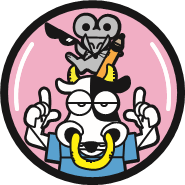 皆様いつもお世話になっております。　今回、“ろう語り～柏発～”と題して、地元柏のろうの方々に手話語りをしていただく講座をシリーズで開催いたします。いろいろなお話が見られることと思います。皆さまお友だちをお誘い合わせのうえお越しください。　日程は下記の通りです。　なお、会場は決まり次第お知らせいたします。【日時・会場】　※読み取り通訳は付きません。①　2017年10月21日（土）　10時～12時　　柏市中央公民館　集会室1②　2017年11月18日（土）　10時～12時　　柏市教育福祉会館　和室③　2017年12月16日（土）　10時～12時　　柏市中央公民館　集会室1④　2018年　1月13日（土）　10時～12時　　柏市教育福祉会館　和室【講師】　柏市在住のろう者（随時２名）　ご自身の経験談、趣味などどんなお話が繰り出されるか乞うご期待！！【参加費】　各回　1,000円【申込先】一般社団法人コミュニケーションセンターかしわTEL/FAX：04-7163-2945PCメール：komisen@jupiter.ocn.ne.jp「ろう語り～柏発～」の参加を希望します。　（当日参加もOKです）参加希望日（丸をつけてください）　　① ・ ② ・ ③ ・ ④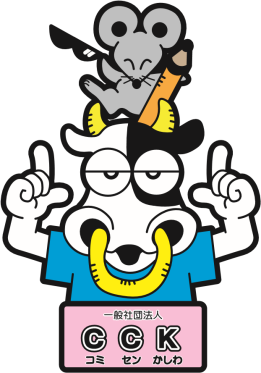 お名前　　　　　　　　　　　　　　　　　　　　連絡先　TEL　　　　　　　　　　　　　　　　　　　　　FAX　　　　　　　　　　　　　　　　　